Concorso don Bosco 2019Crea lo stemma dei salesiani ideato e pensato da don Bosco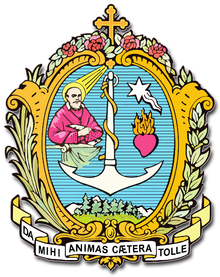 Ancora – Bosco – Cuore  Tutto ci parla di lui Crea il tuo stemma e consegnalo durante la S. Messa delle 10,30 di domenica 27 gennaio.Le premiazioni si terranno nel pomeriggio alle ore 15.00 in oratorio.